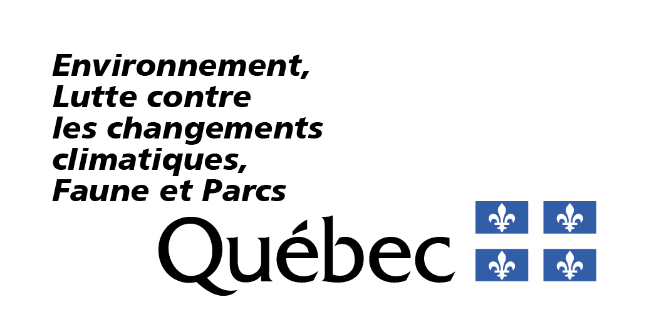 RenseignementsPortée du formulaireCe formulaire vise une nouvelle demande d’autorisation ou une modification d’autorisation touchant les activités d’installation et d’exploitation, sur un lieu d’élevage'?' ou un lieu d’épandage'?', d’un système de lavage de fruits ou de légumes cultivés par un ou plusieurs exploitants soumis à une autorisation en vertu du paragraphe 10 du premier alinéa de l’article 22 de la Loi sur la qualité de l’environnement (RLRQ, chapitre Q-2), ci-après appelée la LQE. Fournir les renseignements demandésVous devez répondre à toutes les questions à moins d’indication contraire.Les renseignements demandés peuvent être fournis à même le formulaire ou dans un document joint à la présente demande, auquel cas vous devez indiquer le nom du document joint ainsi que la section où figurent lesdits renseignements. Notes :Les cases à cocher grisées ☐ R ☐ NR ☐ SO, figurant à l’extrémité droite des questions, sont réservées au ministère.Les termes suivis du point d’interrogation '?' sont définis dans le lexique situé à la fin du formulaire.Consignes particulièresL’article 155 du Règlement sur l’encadrement d’activités en fonction de leur impact sur l’environnement, ci-après appelé le REAFIE, vise uniquement un système de lavage de fruits ou de légumes installé sur un lieu d’élevage'?' ou un lieu d’épandage'?'. Pour des systèmes de lavage à l’extérieur de ces lieux, il faut utiliser le formulaire d’activité AM-LQE22-al-2a - Activité susceptible d’entrainer un rejet de contamination ou une modification de la qualité de l’environnement : agroalimentaire. Si le projet inclut la transformation des fruits et des légumes (séchage, extraction de jus, fabrication de concentrés, production de croustilles, fermentation, marinage, saumurage, production de confiture, de sirop, etc.) le formulaire d’activité AM-LQE22-al-2a doit également être transmis. RéférencesLoi et règlement directement liés au présent formulaire Loi sur la qualité de l’environnement (RLRQ, chapitre Q-2) – ci-après appelée la LQERèglement sur l’encadrement d’activités en fonction de leur impact sur l’environnement (RLRQ, chapitre Q-2, r. 17.1) – ci-après appelé le REAFIERèglements complémentairesRèglement sur les exploitations agricoles (RLRQ, chapitre Q-2, r. 26) – ci-après appelé le READocuments de soutien, guides et outils de référence Site web du ministère – Règlement sur l’encadrement d’activités en fonction de leur impact sur l’environnement (REAFIE), plus précisément :Guide de référence du REAFIE Fiche secteur agricole Site Web du ministère – Calcul et l’interprétation des objectifs environnementaux de rejet (OER) pour les contaminants du milieu aquatique Site Web du ministère – Formulaires de demande d’objectifs environnementaux de rejet (OER), plus précisément :Formulaire pour les eaux usées en provenance d’activités de lavage de fruits et de légumesSite Web du ministère – Eaux usées industrielles, plus précisément :Lignes directrices pour l’utilisation des objectifs environnementaux de rejets relatifs aux rejets industriels dans le milieu aquatiqueLignes directrices applicables à l’industrie agroalimentaire hors réseauLignes directrices pour l’élaboration d’un programme d’autosurveillance des effluents industriels des secteurs non réglementésSite Web du ministère – Bilan de phosphore, plus précisément :Procédure d’obtention des numéros d’intervenants et des numéros de lieux d’élevage ou de lieux d’épandageType de demande1.1	La demande vise-t-elle la modification d’une autorisation ministérielle existante (art. 29 REAFIE)?R NR SOSi vous avez répondu Non, passez à la section 2.1.2	Décrivez en détail le changement qui requiert une modification de l’autorisation, son contexte et son impact sur l’autorisation à modifier, et ce, à l’égard de l’activité visée par le présent formulaire (art. 29(3) REAFIE).R NR SONote : Cette description doit permettre de bien comprendre la demande de modification.Consignes pour remplir la suite du formulaireSi la demande de modification d’une autorisation vise à ajouter une nouvelle activité, vous devez remplir le présent formulaire dans son intégralité (art. 30 al. 2 (1) LQE).  Si la demande de modification d’une autorisation vise à changer une activité autorisée, vous devez remplir uniquement les questions concernées par la modification et fournir toute information demandée dans le formulaire qui n’a pas déjà été transmise ou qui nécessite une mise à jour (art. 30 al. 3 LQE). Toutefois, la section Impacts sur l’environnement est à remplir dans tous les cas de modifications.  Description de l’activité concernée par le formulaireNature de l’activité2.1.1	Précisez le type de lieu sur lequel est réalisée l’activité (art. 17 al. 1 (1) REAFIE).R NR SO2.1.2	Fournissez le numéro du lieu d’élevage'?' ou du lieu d’épandage'?' attribué par le ministère. (Facultatif)Ce numéro vous a été attribué si vous avez déposé un bilan de phosphore.2.1.3	Décrivez l’activité d’installation et d’exploitation du système de lavage de fruits ou de légumes visée par la demande (art. 17 al. 1 (1) REAFIE).R NR SOConstruction et aménagement du site2.2.1	Décrivez les aménagements de l’activité sur le site en précisant s’ils sont existants ou à construire (art. 17 al. 1 (3) REAFIE).R NR SOExemples d’informations à fournir :l’aménagement des bâtiments et des installations, incluant des aires de chargement, de déchargement, d’entreposage, les bassins de filtration, les points de rejet ou d’émission de contaminants'?', etc.;la vocation des bâtiments, des aménagements, etc.;toute autre information pertinente.Si un plan ou croquis d’aménagement est disponible, vous pouvez le joindre afin de faciliter l’analyse de la demande.Caractéristiques techniques et opérationnelles2.3.1	Indiquez la superficie cumulative, en hectares (ha), sur laquelle sont cultivés les fruits et les légumes lavés (art. 17 al. 1 (1) REAFIE).R NR SOVous devez considérer tous les exploitants qui utilisent le système de lavage. En cas de variabilité annuelle, donnez une estimation du minimum, de la moyenne et du maximum de superficies cultivées.2.3.2	Précisez les classes texturales de sol (ex. : argile, loam, sable, sol organique (terre noire)) des parcelles'?' cultivées en fruits ou en légumes et qui sont récoltées avec leur système racinaire (art. 17 al. 1 (1) REAFIE).R NR SONote : La série de sols n’est pas demandée.2.3.3	Précisez la capacité maximale journalière du système de lavage (art. 17 al.1 (1) REAFIE).R NR SO2.3.4	Dans le tableau ci-dessous, précisez le type de fruits et de légumes lavés ainsi que la quantité maximale lavée par jour et par année (art. 17 al. 1 (1) REAFIE).R NR SO2.3.5	Dans le tableau ci-dessous, fournissez les renseignements concernant la période d’exploitation du système de lavage de fruits et de légumes (art. 17 al. 1 (1) REAFIE).R NR SO2.3.6	Décrivez les prétraitements faits sur les fruits et les légumes avant leur acheminement vers le système de lavage (art. 17 al. 1 (1) REAFIE).R NR SOExemples :le système mécanique de prélavage;l’effeuillage, l’épluchage, la coupe;le tri et la présélection.2.3.7	La présente demande vise-t-elle également l’installation et l’exploitation d’un système de traitement des eaux de procédés assujetties à une autorisation en vertu de la deuxième partie du paragraphe 3 du premier alinéa de l’article 22 de la LQE (art. 17 al.1 (1) et art. 204 REAFIE)?R NR SOSi vous avez répondu Non, justifiez et passez à la question 2.3.9.2.3.8	Vous devez remplir et soumettre le formulaire d’activité AM204 – Appareil ou équipement destiné à traiter les eaux usées ou contaminées (art. 22 al. 1 (3) LQE et 204 REAFIE).R NR SO2.3.9	Indiquez les autres éléments permettant de décrire les modalités de réalisation de l’activité. (Facultatif)Exemples :l’entreposage des fruits et des légumes fraîchement lavés;le nombre d’exploitants utilisant le système.Description des équipements2.4.1	Joignez les plans et devis'?' des installations présentes et prévues, ainsi que toutes les composantes nécessaires à l’exploitation du système de lavage de fruits et de légumes (art. 156 (1) REAFIE).R NR SOCes documents doivent comprendre, le cas échéant :l’aménagement intérieur et extérieur des bâtiments;les bassins de prétrempage;les dessableurs à sec;les unités de lavage avec ou sans recirculation d’eau;les unités de lavage à l’eau potable;les modules de refroidissement;les équipements ou les ouvrages destinés à réduire, contrôler, contenir ou prévenir le dépôt, le dégagement, l’émission ou le rejet de contaminants'?' dans l’environnement'?' (ex. : bassins de sédimentation);toute autre information pertinente.2.4.2	Dans le tableau ci-dessous, décrivez tous les équipements et appareils composant le système de lavage (art. 17 al. 1 (3) REAFIE).R NR SODescription du processus de lavage2.5.1	Joignez un rapport technique signé par un ingénieur et indiquez l’emplacement des renseignements suivants (art. 156(2) REAFIE) :R NR SOSi un schéma du processus de lavage est disponible, vous pouvez le joindre afin de faciliter le traitement de la demande. (Facultatif)2.5.2	Décrivez l’écoulement (chemin et débit) des eaux prélevées, utilisées et générées, et ce de leur approvisionnement jusqu’à leur rejet ou leur gestion (art. 17 al. 1 (1) et art. 18(1) REAFIE). R NR SOCette description doit inclure, le cas échéant : les prélèvements d’eau nécessaire à l’opération du système de lavage;les traitements de l’eau brute (ozone, ultra-violet, chloration, autre);les ajouts de produits dans le procédé (nettoyants, désinfectant, etc.);la recirculation d’eau ou la récupération d’eau en tout ou en partie à d’autres fins;les quantités d’eau utilisée.Pour faciliter l’analyse de la demande, nous vous recommandons de joindre un diagramme ou schéma d’écoulement des eaux de l’activité ou tout autre document pouvant contribuer à cette description. Ces documents pourraient d’ailleurs être exigés dans le cadre de l’analyse de la demande.2.5.3	Décrivez la gestion des boues et de la terre récupérée à la suite du lavage des fruits et des légumes (art. 17 al.1 (1) REAFIE). R NR SOExemples d’information à fournir : la quantité annuelle estimée de terres récupérée;l’utilisation d’un bassin de décantation pour récupérer les matières en suspension dans l’eau;l’entreposage temporaire de la terre;la destination finale (retour au champ, autre).2.5.4	Décrivez les paramètres d’opération pour chaque appareil ou équipement du système de lavage afin de parvenir aux spécifications déterminées lors de sa conception (art. 17 al. 1 (1) et (3) REAFIE).R NR SONote : Les paramètres d’opération peuvent être différents selon le type de fruits ou de légumes.Plan de valorisation des résidus végétaux2.6.1	Joignez le plan de valorisation des résidus végétaux et indiquez l’emplacement des renseignements suivants (art. 156(3) REAFIE).R NR SOModalités et calendrier de réalisation2.7.1	Dans le tableau ci-dessous, indiquez les dates de début et de fin, ou la durée, des différentes étapes de réalisation des travaux (art. 17 al. 1 (2) REAFIE). R NR SOExemples d’étapes de réalisation des travaux ou des activités :la construction de bâtiments, d’ouvrages et d’installations;l’exploitation de l’activité;les étapes d’ouverture et de fermeture annuelles;si connue, la date de fin de l’exploitation de l’activité;s’il y a lieu, la date de restauration complète.Cessation de l’activité et remise en état des lieux2.8.1	Décrivez les modalités et les étapes de la remise en état des lieux effectuée à la cessation de l’exploitation, incluant un échéancier des travaux (art. 17 al. 1 (2) REAFIE).R NR SOConsultez l’article 31.0.5 de la LQE pour connaître les obligations légales applicables à la cessation de l’exploitation d’un système de lavage de fruits ou de légumes (annexe II (18) REAFIE).Localisation des activitésPlan de localisation et données géospatiales3.1.1	En complément des informations demandées dans le formulaire général AM16b – Description du projet ou AM27b – Description du projet modifié concernant le plan de localisation, indiquez dans ce plan l’emplacement des éléments suivants (art. 17 al. 2 (1) et (2) REAFIE) :R NR SOles zones d’intervention :le système de lavage,les aires d’entreposage, de chargement et de déchargement,l’aménagement du site (voie d’accès, etc.),les points de rejet,les récepteurs sensibles,toute autre information pertinente.Les éléments localisés sur le plan doivent correspondre à la réalité (dimensions et localisation).Selon le projet, plus d’un plan de localisation peut être fourni. Les formats de fichiers acceptés sont JPEG et PDF.Impacts sur l’environnementConformément à l’article 18 du REAFIE, il est de votre responsabilité d’informer le ministère des impacts potentiels cumulés de toutes les activités du projet.Formulaires d’impactLes renseignements sur les impacts doivent être déclarés dans des formulaires distincts, appelés « formulaires d’impact », lesquels permettent de fournir les informations obligatoires prévues à l’article 18 du REAFIE lors du dépôt d’une demande. Vous devez y décrire notamment les impacts anticipés ainsi que les mesures d’atténuation, de surveillance et de suivi pour les activités visées par la demande présentée. Les formulaires d’impact applicables au projet doivent être cochés dans le formulaire général AM16c – Identification des activités et des impacts ou AM27c — Identification des activités et des impacts du projet modifié.Chaque activité composant un projet peut avoir des impacts sur la qualité de l’environnement'?' et ces impacts peuvent être distincts ou communs à d’autres activités d’un même projet. Il est donc important de considérer l'ensemble du projet avant de remplir un formulaire d’impact et de ne remplir qu’un seul formulaire d’impact par type d’impact. La section qui suit identifie les principaux formulaires d’impact à remplir pour le projet. Selon les particularités du projet et des activités qui le composent, il est possible que d’autres formulaires d’impact que ceux listés ci-dessous soient requis. Rejets d’un effluent (eau)4.1.1	Les activités concernées par le présent formulaire génèrent-elles un rejet d’eau dans l’environnement*, dans un système d’égout'?' ou hors du site (art. 18 REAFIE)?R NR SOExemples de rejet d’eau à déclarer dans le formulaire d’impact AM18d – Rejets d’un effluent (eau) :le rejet d’eau de lavage;le rejet d’eau de procédés;le rejet d’eau résiduaire.* Par « rejet d’eau dans l’environnement », on entend tout rejet dans un milieu naturel'?', un système de gestion des eaux pluviales'?', un fossé, un cours d’eau, le sol, incluant l’infiltration et le ruissellement sur le sol.Si vous avez répondu Non, passez à la section 4.2.4.1.2	Fournissez le formulaire d’impact AM18d – Rejets d’un effluent (eau) (art. 18 REAFIE).R NR SONotez que les Lignes directrices pour l’élaboration d’un programme d’autosurveillance des effluents industriels des secteurs non réglementés peuvent vous aider à élaborer un programme de suivi et d’autosurveillance des effluents rejetés à l’environnement.Il est possible que des objectifs environnementaux de rejet (OER) soient requis pour certains rejets dans l’environnement, dont les milieux aquatiques. Veillez à présenter une demande d’OER au ministère avant de déposer la demande d’autorisation ou de modification d’autorisation afin de connaître ces OER, le cas échéant.Eaux de surface, eaux souterraines et sols4.2.1 	Les activités concernées par le présent formulaire sont-elles susceptibles d’avoir un impact sur les eaux de surface, les eaux souterraines et les sols (art. 18 REAFIE)? R NR SOExemples d’impacts à déclarer dans le formulaire d’impact AM18b — Eaux de surface, eaux souterraines et sols :les risques de déversements accidentels d’hydrocarbures reliés à la circulation de machinerie à proximité d’un milieu sensible;la mise à nu des sols pouvant émettre des matières en suspension dans les eaux de surface;l’entreposage de matières (intrant, matière résiduelle, etc.);l’émission de matières en suspensions dans un cours d’eau;l’excavation et la disposition de sol. Si vous avez répondu Non, passez à la section 4.3.4.2.2	Fournissez le formulaire d’impact AM18b — Eaux de surface, eaux souterraines et sols (art. 18 REAFIE).R NR SORejets atmosphériques4.3.1	Les activités concernées par le présent formulaire sont-elles susceptibles d’émettre des rejets dans l’atmosphère'?' (art. 18 REAFIE)? R NR SOExemples d’impacts à déclarer dans le formulaire d’impact AM18c - Rejets atmosphériques : les activités générant des émissions de contaminant'?' à l’atmosphère (ex. : particules, odeurs);la circulation de la machinerie ou la chute de matières générant des poussières;la dispersion éolienne de matières entreposées sur le site.Si vous avez répondu Non, passez à la section 4.4.4.3.2	Fournissez le formulaire d’impact AM18c - Rejets atmosphériques (art. 18 REAFIE).R NR SOBruit4.4.1	Les activités concernées par le présent formulaire sont-elles susceptibles de générer du bruit (art. 18 REAFIE)? R NR SOExemples de sources de bruit à déclarer dans le formulaire d’impact AM18a – Bruit : les opérations d’entreposage, de chargement et de déchargement de matières;les équipements (ex. : ventilateurs, convoyeurs);les équipements de production générant des bruits d’impacts.Si vous avez répondu Non, passez à la section 4.5.4.4.2	Fournissez le formulaire d’impact AM18a – Bruit (art. 18 REAFIE).R NR SOAutres impacts environnementaux4.5.1	L’installation ou l’exploitation d’un système de lavage de fruits ou de légumes est susceptible de générer d’autres impacts environnementaux que ceux listés précédemment. Par conséquent, vous devez remplir le formulaire d’impact AM18e – Autres impacts environnementaux et le soumettre dans le cadre de la présente demande (art. 18 REAFIE). R NR SOExemples d’autres impacts à déclarer dans ce formulaire :les perturbations de la faune et de la flore;la détérioration de l’habitat d’une espèce vivante;le risque de propagation d’espèces envahissantes.Autres informations4.6.1	Fournissez tout autre renseignement ou joignez tout autre document permettant de compléter la demande. (Facultatif)Exemples : les fiches de données de sécurité de produits ajoutés aux eaux de procédés;des photos du système et du point de rejet des eaux;les fiches techniques d’équipements ou d’appareils;les inventaires spécifiques à une espèce.Services de professionnels ou d’autres personnes compétentes5.1	Les services d’un professionnel'?' ou d’une autre personne compétente ont-ils été requis pour remplir le présent formulaire ou pour préparer tout autre document en soutien à ce formulaire (art. 16 al. 1 (3) REAFIE)?R NR SOSi vous avez répondu Non, vous avez complété le présent formulaire.5.2	Joignez une Déclaration du professionnel ou autre personne compétente pour chaque professionnel'?' ou personne compétente concernée (art. 16 al. 1 (3) REAFIE).R NR SOLexiqueatmosphère : air ambiant qui entoure la terre, à l’exclusion de l’air qui se trouve à l’intérieur d’une construction ou d’un espace souterrain (art. 1 LQE).contaminant : une matière solide, liquide ou gazeuse, un micro-organisme, un son, une vibration, un rayonnement, une chaleur, une odeur, une radiation ou toute combinaison de l’un ou l’autre susceptible d’altérer de quelque manière la qualité de l’environnement (art. 1 LQE).environnement : l’eau, l’atmosphère et le sol ou toute combinaison de l’un ou l’autre ou, d’une manière générale, le milieu ambiant avec lequel les espèces vivantes entretiennent des relations dynamiques (art. 1 LQE).lieu d’élevage : ensemble d’installations d’élevage et d’ouvrages de stockage qui appartiennent à un même propriétaire et dont la distance d’une installation ou d’un ouvrage avec l’installation ou l’ouvrage le plus rapproché est d’au plus 150 mètres (art. 3 REA).lieu d’épandage : ensemble de parcelles géographiquement rapprochées appartenant à un même propriétaire qui ne pratique pas l’élevage d’animaux (art. 3 REA).milieu naturel : tout terrain couvert de végétation, à l’exception des parcelles et du gazon entretenu, ou sans recouvrement granulaire ou imperméable artificiel, ou sur lequel il y a un milieu humide ou hydrique ou un habitat faunique. Ces milieux peuvent :ne pas être altérés par les activités humaines ou faiblement;avoir été restaurés par une intervention humaine;s'être renaturalisés d'eux-mêmes à la suite d'une perturbation.parcelle : portion de terrain d’un seul tenant, constituée d’une même culture et nécessitant une même fertilisation, qui appartient à un même propriétaire et qui constitue un lot ou une partie de lot (art. 3 REA).plans et devis : documents d’ingénierie signés et scellés par un ingénieur (art. 3 REAFIE).professionnel : professionnel au sens de l’article 1 du Code des professions (chapitre C-26); est également assimilée à un professionnel toute personne autorisée par un ordre professionnel à exercer une activité réservée aux membres de cet ordre (art. 3 REAFIE).système de gestion des eaux pluviales : tout ouvrage d’origine anthropique utilisé pour la collecte, l’entreposage, le transport ou le traitement des eaux pluviales, y compris un fossé, à l'exception (art. 3 REAFIE) :d'un système d'égout;d'une canalisation desservant un seul bâtiment, raccordée à un système de gestion des eau pluviales, située à l'intérieur de la limite de propriété de ce bâtiment;d'un équipement ou d'un dispositif destiné à traiter des eaux autres que pluviales.système d’égout : tout ouvrage utilisé pour la collecte, l’entreposage, le transport ou le traitement des eaux usées, en tout ou en partie d’origine domestique, avant leur rejet dans l’environnement, à l’exception (art. 3 REAFIE) :d’une canalisation desservant un seul bâtiment, raccordée à un système d’égout, située à l’intérieur de la limite de propriété de ce bâtiment;d’un système de gestion des eaux pluviales qui reçoit des eaux usées d’origine domestique issues d’un ouvrage de surverse ou des eaux usées traitées;d’un équipement ou d’un dispositif de traitement d’eaux destiné à traiter des eaux autres que des eaux usées d’origine domestique et qui n’est pas exploité par une municipalité.Oui	 Non Lieu d’élevage'?' Lieu d’épandage'?'Type de fruits et/ou de légumes lavésQuantité maximale de fruits et/ou de légumes lavés (kg/jour)Quantité annuelle de fruits et/ou de légumes lavés (kg/an) Pommes de terre Betteraves Légumes-racines (ex. : carottes, panais, etc.) Cultures à faible profondeur (ex. : poireaux, radis, etc.) Cultures au-dessus du sol (ex. : poivrons, tomates, choux, légumes feuilles, etc.) Cultures arboricoles (ex. : pommes, poires, etc.) Autres :   Type de fruits ou de légumesPériode d’exploitation du système de lavagePériode d’exploitation du système de lavagePériode d’exploitation du système de lavageType de fruits ou de légumesPériode de l’année (mois – mois)Nombre d’heures maximal par jourNombre d’heures maximal par jour Ne s’applique pas (aucun prétraitement)  Oui	 Non,  Je confirme la soumission de ce formulaire dans le cadre de la présente demande.Nom de l’équipement ou de l’appareil(composante du système du lavage)Étape à laquelle est relié cet équipement ou appareil Nombre d’unitésCapacité ou taux de chacune des unitésPrécisez l’unité de mesure.Description de l’équipement Si l’information est présente dans un document ou une fiche technique jointe, indiquez le nom du document et la section où retrouver l’information.Mesures d’atténuation (le cas échéant)(ex. : double paroi, bac de rétention, alarme, etc.)Code d’identification sur le plan, s’il y a lieuNom du rapport technique : Renseignement demandésPrécisez la section où se trouve le renseignement.2.5.1.1La description du processus de lavageCette description doit contenir :les étapes préalables et les grandes étapes de cheminement des fruits et des légumes; une description du système de lavage, incluant les systèmes de traitement et leur performance le cas échéant. 2.5.1.2La description des débits et des charges d’eaux usées rejetées dans l’environnementCette description doit inclure :le type d’eau (eaux de procédé, eaux de lavage, etc.)le volume en mètre cube ou en litre;ces informations sur le rejet : sa fréquence et sa durée,la période de l’année où il est effectué,s’il est en continu ou ponctuel;les débits d’eaux usées rejetées : minimum, moyen et maximum (m³/jour), en précisant s’il s’agit d’une estimation ou d’une mesure réelle;les concentrations de contaminants'?' (matières en suspension, azote, phosphore total, demande biochimique en oxygène (5 jours), température, pH, etc.);toute autre information pertinente.2.5.1.3Une description du point de rejet à l’environnement'?' des eaux uséesCette description doit inclure : le type de rejet en milieu hydrique (ex. : fossé, infiltration dans le sol, bassin d’irrigation);la localisation du point de rejet.2.5.1.4La démonstration que le système proposé prend en considération le contexte de production de l’exploitant agricole ainsi que la capacité du milieu récepteur en se basant, idéalement, sur l’objectif environnemental de rejet (OER) préalablement demandé au ministèreNom du plan de valorisation des résidus végétaux : Renseignement demandésPrécisez la section où se trouve le renseignement.2.6.1.1Une description des résidus végétaux à valoriserL’analyse de la composition des résidus organiques à valoriser peut notamment porter sur les paramètres suivants, et ce, pour les différents types de résidus : matière sèche; N total (NTK);N-NH4;P2O5 total; matière organique; rapport C/N.2.6.1.2Les quantités de résidus à valoriser annuellement ainsi que les types de valorisation effectués  2.6.1.3Les méthodes et les stratégies de stockage des résidus végétaux à valoriser Cette description doit inclure, le cas échéant : la description des aires de stockage;la capacité utile (m3) ;la durée de stockage;les moments de reprise pour la valorisation (fréquence, période, etc.)Étapes de réalisation Date de début Date de finDuréeOui	 Non Je confirme la soumission du formulaire d’impact AM18d – Rejets d’un effluent (eau) dans le cadre de la présente demande.Oui	 Non Je confirme la soumission du formulaire d’impact AM18b — Eaux de surface, eaux souterraines et sols dans le cadre de la présente demande.Oui	 Non Je confirme la soumission du formulaire d’impact AM18c - Rejets atmosphériques dans le cadre de la présente demande.Oui	 Non Je confirme la soumission du formulaire d’impact AM18a – Bruit dans le cadre de la présente demande. Je confirme la soumission du formulaire d’impact AM18e – Autres impacts environnementaux dans le cadre de la présente demande.Oui	 Non